GUVERNUL ROMÂNIEI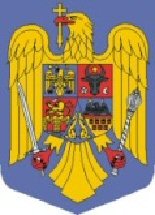 HOTĂRÂRE privind revizuirea autorizaţiei de mediu pentru Societatea Naţională "Nuclearelectrica" - S.A. - Sucursala "Fabrica de Combustibil Nuclear" Piteşti     În temeiul art. 108 din Constituţia României, republicată, al art. 15 alin. (1) și 46 alin. (3) din Ordonanţa de urgenţă a Guvernului nr. 195/2005 privind protecţia mediului, aprobată cu modificări şi completări prin Legea nr. 265/2006, cu modificările şi completările ulterioare, Guvernul României adoptă prezenta hotărâre.Articol unic - Se revizuiește autorizaţia de mediu emisă pentru Societatea Naţională "Nuclearelectrica" - S.A. - Sucursala "Fabrica de Combustibil Nuclear" Piteşti, aprobată prin Hotărârea Guvernului nr. 24/2019, publicată în Monitorul Oficial al României, Partea I, nr. 87 și 87 bis din 04 februarie 2019, prevăzută în anexa care face parte integrantă din prezenta hotărâre.PRIM-MINISTRUNICOLAE-IONEL CIUCĂ